Commission économique pour l'Europe Groupe d’experts des études de performance environnementaleGenève, 6-9 Décembre 2016Papier d’information n° 1 		Rôle des examens de performance environnementale dans le soutien à la réalisation et au suivi des objectifs de développement durable dans la région paneuropéenne		Note du secrétariat Contents	Page	I.	Introduction		3	II.	Examens du troisième cycle		3		A.	Structure		3		B.	Expérience en manière d'application de la structure des examens de troisième cycle		4	III.	Aider à la réalisation et au suivi des OMD dans la région paneuropéenne		5		A.	Rôle et champ d'application		5		B.	Contribution au suivi et à l'examen au niveau national et régional		6		C.	Practical ways of incorporating SDGs into EPRs		6	IV.	Données et besoins en ressources		9		A.	Données et informations		9		B.	Besoins en ressources		9	V.	Questions à débattre		10		Tableau	1.	Objectifs dont les cibles pourraient être traitées par différents chapitres d'un rapport EPE		7	I.	Introduction1.	Lors de la septième Conférence ministérielle « un environnement pour l’Europe » qui s’est tenue à Astana au Kazakhstan en 2011, les ministres et les chefs de délégation ont invité la CEE à réaliser un troisième cycle d’EPE pour les pays membres de la CEE éligibles. La Déclaration ministérielle adoptée à Astana a identifié trois grands axes d’étude qui doivent être abordés par les examens du troisième cycle : (a) la gouvernance et le financement en matière d'environnement dans le contexte d'une économie verte; (b) la coopération des pays examinés avec la communauté internationale; et (c) la prise en compte de l’environnement dans des secteurs prioritaires (ECE ASTANA.CONF/2011/2/Add.1, para. 13)2.	Dans la période 2012-2016, la méthodologie de troisième cycle a été appliquée aux troisièmes examens de la République de Moldavie (2013), du Monténégro (2014), de la Serbie (2014), de la Géorgie (2015), du Bélarusse (2015), du Tadjikistan (en cours) et de la Bulgarie (en cours). Elle a également été appliquée au deuxième examen de la Croatie (2013) et à l'examen du Maroc (2013). Au moment de la huitième Conférence ministérielle « Un environnement pour l’Europe », qui s’est tenue à Batumi en Géorgie, en 2016, le troisième cycle était à mi-parcours.	II.	Examens du troisième cycle	A.	Structure3.	En 2013, le CPE a soutenu la structure détaillée des examens du troisième cycle proposée par le secrétariat, en acceptant de la réviser au vu de l'expérience acquise dans son application pratique (ECE/CEP/2013/2). La structure détaillée des examens du troisième cycle comporte (ECE/CEP/2013/12):	« 15. Introduction : Vue d’ensemble de l’état de l’environnement. Il s’agira d’une brève présentation du contexte socioéconomique et des principales évolutions (pour ce qui est des pressions sur l’environnement et de l’utilisation des ressources naturelles) survenues dans des domaines clefs de l’environnement (comme l’air, les changements climatiques, l’eau, les déchets, la terre, le sol et la biodiversité).	16. Partie I : Gouvernance et financement en matière d’environnement et dans le contexte d’une économie verte. Cette partie aura pour principaux thèmes:	a) Le cadre juridique et relatif à l’élaboration des politiques et sa mise en œuvre, y compris les initiatives en faveur de l’économie verte axées sur l’efficacité énergétique, les énergies renouvelables, la mobilité à faible intensité de carbone, l’augmentation de l’efficacité environnementale − eu égard notamment à l’utilisation des ressources en énergie et en eau, les emplois verts et l’éco-innovation; 	(b)	Les instruments réglementaires et leur application; 	(c)	Les instruments économiques et les dépenses environnementales, dont les investissements dans de nouvelles technologies vertes;	(d)	La surveillance environnementale, les informations sur l’environnement et l’éducation écologique.	17. Partie II: Interaction entre dimension nationale et dimension internationale. Cette partie portera principalement sur:	(a)	L’application des accords et engagements environnementaux multilatéraux, la coopération bilatérale et l’assistance technique internationale en matière d’environnement et de développement durable;	 (b)	Les politiques et mesures d’adaptation aux changements climatiques et d’atténuation de leurs effets.	18. Partie III: Prise en compte de l’environnement dans les politiques sectorielles et préoccupations environnementales spécifiques. Cette partie traitera des questions environnementales, en particulier des questions touchant aux technologies vertes, dans des secteurs socioéconomiques déterminés, comme l’industrie, l’énergie, les transports, l’agriculture, la sylviculture, la santé et le logement, mais aussi de la gestion des ressources en eau, de la protection de l’air, de la gestion des déchets, de la biodiversité et de la protection de la nature. Jusqu’à quatre secteurs et domaines seront sélectionnés pour chaque EPE en consultation avec le pays considéré. »	B.	Expérience de l'application de la structure des examens de troisième cycle 4.	La structure des examens de troisième cycle mentionnée ci-dessus a été en général bien accueillie par les pays examinés et a permis de couvrir les trois grands axes d’étude soulignés par la Déclaration ministérielle d’Astana. Cependant l’expérience a montré que la plupart des pays examinés ont préféré se familiariser avec les détails des termes de référence pour la préparation des chapitres couverts par le Programme des EPE et organiser de larges consultations internes sur la structure de leur rapport EPE avant d'accueillir la mission préparatoire EPE ou au cours de la mission elle-même. 5.	De ce fait, la structure des examens de troisième cycle mentionnée ci-dessus a été suivie lors des examens de la République de Moldavie, du Monténégro, de la Serbie et de la Bulgarie. La Géorgie a opté pour une structure un peu différente qui a été aussi préférée par le Bélarusse and le Tadjikistan: (i) les questions relatives à la surveillance environnementale, à la coopération internationale et aux changements climatiques ont été intégrées dans d’autres chapitres, plutôt que d’être traitées dans des chapitres spécifiques; (ii) la Partie II a été complètement dédiée aux questions de la gestion de la pollution et des milieux, couvrant les thèmes de la protection de l'air, la gestion de l'eau, la gestion des déchets, la biodiversité et des aires protégées; (iii) un certain nombre de secteurs ont été couverts dans la Partie III dédiée à l'interaction de l'environnement avec les secteurs ou questions choisies. Le Bélarusse, la Géorgie et le Tadjikistan ont apprécié la possibilité d'aborder l'intégration des considérations environnementales dans un grand nombre de politiques sectorielles à travers leur EPE ainsi que la perspective de renforcer la coopération avec les autres ministères sectoriels au cours du processus EPE. En outre, aborder plus de secteurs dans les examens permet d’élever au niveau gouvernemental le profil de l’exercice des examens et des recommandations découlant des EPE: par exemple, le Premier Ministre du Bélarusse a assisté au lancement de la publication du troisième EPE. 6.	Par conséquent, il est apparu important de maintenir une certaine flexibilité sur la structure des rapports d'EPE lors de la négociation avec le pays examiné par rapport à la structure détaillée présentée dans le document ECE/CEP/2013/12. Le secrétariat s’est toujours assuré que les trois grands axes d’étude soulignés par la Déclaration ministérielle d’Astana pour le troisième cycle soient correctement reflétés dans les examens quelle que soit la structure convenue avec le pays grâce à des ajustements apportés aux termes de référence pour la préparation des différents chapitres.7.	Concernant le contenu du troisième cycle, accorder une attention suffisante dans les examens du troisième cycle à la gouvernance environnementale et au financement dans un contexte d'économie verte et d’initiatives spécifiques à l'économie verte s’est avéré ardu. Les examens ont abordé les préoccupations de l'économie verte à la fois dans différents chapitres (par exemple, le chapitre sur le cadre juridique et politique, ou sur l'énergie et l'environnement) et dans le chapitre dédié aux instruments économiques et aux dépenses environnementales. Cependant, dans de nombreux pays examinés, il a été observé l'absence de cadre juridique et politique pour l'économie verte, ainsi que le manque d'initiatives spécifiques à l'économie verte, sauf pour quelques projets d'économie verte soutenus par les donateurs internationaux. Ce fut également un défi de couvrir les investissements rendant l'économie plus verte séparément des dépenses générales environnementales, puisqu’aucune de ces informations n’est collectée séparément dans les pays examinés. Par conséquent, les examens ont eu tendance à mettre l'accent sur l’exigence d'un cadre clair des politiques et des responsabilités institutionnelles officielles et/ou des mécanismes de coordination sur l'économie verte, plutôt que de décrire ces cadres et mécanismes. Aucune difficulté n'a été rencontrée pour couvrir de manière détaillée les deux autres axes d’étude identifiés par la Déclaration ministérielle d’Astana - la coopération des pays avec la communauté internationale et la prise en compte de l’environnement dans des secteurs prioritaires.8.	Tous les examens effectués lors du troisième cycle, sauf un, incluaient l'évaluation de la mise en œuvre des recommandations formulées dans le deuxième cycle, et préparées par l'équipe d'examen sur la base des informations fournies par les pays examinés, et devaient clairement indiquer la mise en œuvre, la non mise en œuvre ou la mise en œuvre partielle de ces recommandations. Cette évaluation n'a pas été faite pour la Bulgarie en raison de changements dans la situation politique de ce pays et de la longue période (16 ans) entre les deux examens.9.	Les examens du troisième cycle continuent d’inclure des annexes contenant des informations sur les données et les indicateurs clés, la participation aux accords et engagements environnementaux multilatéraux et les lois relatives à l'environnement les plus importantes du pays examiné. Les examens du troisième cycle du Bélarusse, de la Géorgie et du Tadjikistan ont en plus inclus des annexes sur les indicateurs des objectifs du millénaire pour le développement et les résultats de l’outil de modélisation des futurs systèmes de transport intérieur (ForFITS) ».	III.	Aider à la réalisation et au suivi des OMD dans la région paneuropéenne	A.	Rôle et champ d'application10.	Lors de la huitième Conférence ministérielle « Un environnement pour l’Europe », qui s’est tenue à Batumi, Géorgie, du 8 au 10 Juin 2016, les ministres et chefs de délégation ont souligné le rôle que le Programme des EPE « peut jouer dans l’appui fourni à la réalisation et au suivi des objectifs de développement durable dans la région paneuropéenne » (ECE/BATUMI.CONF/2016/2/Add.1).11.	Fort de l’expérience acquise lors de l’assistance aux pays dans la réalisation et le suivi des objectifs du millénaire pour le développement, les EPE peuvent aider les pays dans la réalisation et le suivi des objectifs de développement durable. Ils peuvent: (i) aider à adapter au contexte national les objectifs de développement durable pertinents dans les pays  examines; (ii) évaluer les progrès qu’un pays examiné fait dans la réalisation des objectifs de développement durable pertinents et fournir des recommandations pour surmonter les défis; et (iii) identifier les problèmes systémiques liés à la réalisation des objectifs de développement durable pertinents. 12.	Etant donné que tous les états membres des Nations Unies se sont engagés à considérer la mise en œuvre du Programme de développement durable à l’horizon 2030 (Programme 2030) comme une de leur plus haute priorité, on peut s’attendre à ce que tous les pays demandant un EPE soient également motivés pour avoir leur examen étroitement lié à leurs efforts de mise en œuvre du Programme 2030. 13.	Les EPE ne couvrent pas toute la gamme des questions abordées par le Programme 2030. Ils peuvent soutenir la réalisation et le suivi de ces objectifs et/ou cibles du Programme 2030 qui sont pertinents pour le contenu d’un EPE particulier demandé par le pays examiné, ci-après dénommés "objectifs et/ou cibles pertinents aux EPE". Ces objectifs et/ou cibles pertinents aux EPE différeraient d’un examen à l’autre en fonction de la structure thématique du rapport EPE convenu avec le pays examiné. Par exemple, si un pays souhaite avoir un chapitre sur la gestion de l’eau, l’objectif 6 (eau propre et assainissement), sera considéré comme pertinent dans l’EPE. Dans de nombreux cas, seulement une ou plusieurs cibles dans un objectif seraient pertinentes à l’EPE plutôt que l'ensemble de l’objectif.	B.	Contribution au suivi et à l'examen au niveau national et régional14.	En aidant les pays examinés à la réalisation et au suivi des objectifs et/ou cibles pertinents à l’EPE grâce aux recommandations, les EPE peuvent contribuer au suivi et à l'examen des objectifs de développement durable au niveau national. En particulier, ils peuvent contribuer aux examens nationaux des objectifs de développement durable lorsque ces examens sont préparés par les pays examinés par le Programme des EPE en collaboration avec les équipes de pays des Nations Unies. En même temps, ils peuvent aussi alimenter les examens volontaires nationaux au Forum politique de haut niveau sur le développement durable, lorsque les pays examinés par le Programme des EPE entreprennent ces examens. Finalement, ils pourraient alimenter un futur mécanisme régional de suivi et d'examen.	C.	Moyens pratiques d’incorporer les objectifs de développement durable dans les EPR		Options possibles15.	Les objectifs et/ou cibles pertinents à l’EPE peuvent être incorporés dans le contenu des EPE de plusieurs façons. Les trois options décrites ci-dessous ont pour but d’encourager les discussions sur comment s’assurer que cette incorporation est mise en œuvre d’une façon efficiente et réponde le mieux aux besoins des pays examinés. Option 1: Inclure l’évaluation de la mise en œuvre des objectifs et/ou cibles pertinents à l’EPE dans le contenu des chapitres des rapports EPE16.	Fort de l'expérience acquise avec l’évaluation de la mise en œuvre des objectifs du millénaire pour le développement, la façon la plus simple d'intégrer les objectifs de développement durable serait d'inclure l’évaluation de la mise en œuvre des objectifs et/ou cibles pertinents à l’EPE dans le contenu des chapitres des rapports EPE convenus avec le pays examiné et d’aborder les interconnexions et les questions transversales dans les chapitres portant sur les questions horizontales (par exemple, les chapitres sur le cadre juridique, politique et institutionnel ou sur les instruments économiques pour l'écologisation de l'économie).17.	Le tableau 1 montre une cartographie indicative des objectifs dont les cibles pourraient être traitées par différents chapitres d'un rapport EPE, lorsque ces chapitres font partie d'un examen. Quand un objectif particulier est mentionné à la droite d’un chapitre, cela signifie qu'une ou plusieurs cibles de cet objectif pourraient être potentiellement pertinentes pour ce chapitre. Une cartographie plus détaillée des objectifs devra être ajustée à chaque contenu d'un examen donné. Comme certaines cibles pourraient être traitées par plusieurs chapitres, la cartographie spécifique à un examen permettrait également d'éviter les duplications.18.	À court terme, les évaluations des objectifs et/ou cibles pertinents à l’EPE dans les chapitres du rapport EPE pourraient se concentrer sur l'existence d'un cadre propice à la réalisation de l'objectif et/ou de la cible, tandis que, à un stade ultérieur, les examens pourraient aller vers une évaluation des progrès accomplis dans la réalisation de l'objectif et/ou de la cible et donner des recommandations sur la façon de favoriser leur progrès de mise en œuvre. 19.	Les évaluations des objectifs et/ou cibles pertinents à l’EPE dans les chapitres d’un rapport EPE peuvent être rapportées soit dans une boite soit dans une section dédiée. 20.	Il est important que les évaluations des objectifs et/ou cibles pertinents à l’EPE dans les chapitres d’un rapport EPE servent de complément à l’analyse globale du thème du chapitre sans détourner le contenu de l'ensemble du chapitre. 		Tableau 1. 	Objectifs dont les cibles pourraient être traitées par différents chapitres d'un rapport EPEOption 2: Chapitre sur l'évaluation des progrès accomplis vers la réalisation des objectifs et/ou cibles pertinents à l’EPE21.	La deuxième façon serait soit (i) d’ajouter un chapitre complet sur l'évaluation des progrès accomplis qu’un pays a effectué pour la réalisation des objectifs et/ou cibles pertinents à l’EPE, soit (ii) d’étendre le chapitre sur la mise en œuvre des accords et engagements environnementaux multilatéraux et d’y inclure une partie sur la réalisation des objectifs et/ou cibles pertinents à l’EPE. 22.	Un tel chapitre ou partie pourrait fournir une couverture détaillée de tous les objectifs et/ou cibles pertinents à l’EPE en un seul endroit, ainsi que l'analyse des interconnexions et des questions transversales. Un tel chapitre ou partie pourrait aborder:(a)	Le cadre global pour la mise en œuvre des objectifs et/ou cibles pertinents à l’EPE, comprenantCadre juridique et politique Cadre institutionnel, comprenant les mécanismes de coordination et de participation des parties prenantes	Information et données 	Ressources et autres moyens de mise en œuvre (b)	Evaluation de la réalisation des objectifs et/ou cibles pertinents à l’EPE (un par un ou évaluation en cluster), comprenant	Adaptation des objectifs au contexte national	Progrès effectué, défis restants(c)	Questions transversales dans la réalisation des objectifs et/ou cibles pertinents à l’EPE (d)	Conclusions et recommandations.Option 3: Intégration des objectifs et/ou cibles pertinentes à l’EPE dans le contenu des chapitres et couvrant dans un chapitre supplémentaire des objectifs et/ou cibles non traités par d'autres chapitres, mais demandés par le pays examiné23.	Une autre option serait d’intégrer les objectifs et/ou cibles pertinentes à l’EPE dans le contenu des chapitres et couvrir dans un chapitre supplémentaire des objectifs et/ou cibles non traités par d'autres chapitres, mais demandés par le pays examiné. Ceci permettrait une couverture plus large des objectifs de développement durable dans le cas où la structure d’un rapport EPE inclus un nombre limité de sujets ou de questions sectorielles. Par exemple, pour un examen qui est en ligne avec la structure du troisième cycle et comprend dans la Partie III un chapitre sur la gestion de l’eau, l’option 3 permettrait (i) d’intégrer l’objectif 6 dans le chapitre sur la gestion de l’eau, et (ii) de couvrir un nombre plus grand d’objectifs et/ou de cibles demandés par le pays examiné dans un chapitre séparé, ainsi que l'analyse des interconnexions et des questions transversales dans un tel chapitre.		Annexe24.	Une annexe avec des indicateurs des objectifs de développement durable pourra être ajoutée ultérieurement pour compléter les analyses de fond effectuées dans le rapport, comme cela a été fait avec les indicateurs des objectifs du millénaire pour le développement dans l’examen du troisième cycle du Bélarusse, de la Géorgie et du Tadjikistan.	IV.	Données et besoins en ressources	A.	Données et informations25.	La disponibilité de données de haute qualité, fiables et récentes dans les pays examinés peut représenter un sérieux défi. Le processus EPE repose essentiellement sur la collaboration avec les autorités nationales pour obtenir les données nécessaires pour le rapport. Les offices statistiques nationaux, les autorités nationales de l'environnement et d'autres organismes compétents dans le pays examiné, ainsi que les organisations internationales sont les principales sources de données EPE26.	Intégrer les objectifs du développement durable dans les examens nécessiterait des efforts du pays en cours d'examen pour fournir des données et des informations supplémentaires sur les objectifs et/ou cibles qui seraient pertinents pour les EPE. Il faudrait également des efforts supplémentaires aux équipes d'examen pour accéder et analyser ces données et informations.27.	En plus des sources nationales, un certain nombre de mécanismes et d'outils peuvent apporter des informations et des données complémentaires pour l'intégration des objectifs du développement durable dans les EPE. Ceux-ci comprennent, entre autres, les processus d'établissement de rapports nationaux pour les divers accords et engagements environnementaux multilatéraux, un certain nombre de processus et instruments internationaux, y compris la plate-forme de connaissances UNEP-Live et son Système d'information pour le reportage d’indicateurs et de l'Avenir de l'environnement mondial, ainsi que d’autres mécanismes d'examen et des processus de la CEE autre que les EPE (ECE/BATUMI.CONF/2016/INF/5).	B.	Besoins en ressources		Budget opérationnel28.	Alors que le secrétariat de base pour le Programme des EPE est assuré par le budget ordinaire de la CEE, le budget opérationnel pour le Programme continuera de dépendre des fonds extrabudgétaires fournis par les donateurs directement au fonds d'affectation spéciale EPE ou par des contributions en nature, principalement sous la forme d'experts fournis par les pays et les organisations internationales et des institutions telles que l'Agence européenne pour l'environnement, le Bureau de la coordination des affaires humanitaires, l’Organisation de coopération et de développement économiques, le PNUE et le Bureau régional de l'Organisation mondiale de la santé pour l'Europe. Au cours des dernières années, du personnel des divisions de la CEE autre que la Division de l'environnement ont également fait partie des équipes d'examen.29.	Les besoins de financement extrabudgétaires pour l'examen d'un pays vont de 100.000 $ à 250.000 $, en fonction d'un certain nombre de facteurs, tels que les frais de mission, le nombre de chapitres, la disponibilité des experts fournis par les pays et les organisations internationales et les fluctuations des taux de change. Ces coûts couvrent la mission préparatoire, la mission d'évaluation, les consultants, l'édition de la version anglaise du rapport, la participation à la réunion du Groupe d'experts des EPE et à la session du CPE, la traduction dans les langues russes ou locales et le lancement de la publication.30.	L'intégration des objectifs de développement durable dans les EPE va demander une expertise supplémentaire par les équipes d'examen. Pour cela, la collaboration actuelle entre le Programme des EPE et les organisations partenaires doit être renforcée, la coopération avec de nouveaux partenaires doit être développée, et la coopération avec d'autres divisions de la CEE doit être améliorée. Il faudrait aussi assurer la disponibilité de l'expertise dans le cas d'un chapitre complet supplémentaire sur l'évaluation des progrès accomplis vers la réalisation des objectifs et/ou cibles pertinents aux EPE ou une option combinée sont choisis et qu’un tel chapitre ne soit pas préparé par un expert fourni par un pays ou une organisation internationale. 		Niveau national31.	Un large éventail d'autorités nationales qui vont au-delà des autorités environnementales sont impliquées dans le troisième cycle des examens. Par exemple, au cours de la mission d'évaluation, l'équipe d'examen pour le troisième examen du Bélarusse a rencontré plus de 50 autorités gouvernementales, institutions et organisations en dehors du système du Ministère des ressources naturelles et de la protection de l'environnement. Toutefois, dans certains pays examinés, l'intégration d’objectifs de développement durable dans les examens peut nécessiter des efforts supplémentaires pour augmenter la participation dans les EPE des institutions gouvernementales autre que les autorités environnementales nationales.		Groupe d’experts des études de performance environnementale32.	La composition du Groupe d'experts des EPE, qui effectue le processus d'examen par des experts, se compose de 10 à 14 participants désignés par les États membres de la CEE. Les membres du Groupe d'experts ont une expérience diversifiée, ce qui permet d’apporter une contribution et des commentaires de fond à divers chapitres et recommandations du rapport EPE. Selon les termes de référence du Groupe d’experts, d'autres experts nommés par les délégués du CPE et approuvés par les membres du Groupe d'experts, en consultation avec le secrétariat, ainsi que des experts d’autres institutions internationales invités par le secrétariat, peuvent participer aux réunions du Groupe d’experts (ECE/CEP/2014/13, annexe).33.	La possibilité d'inviter des experts supplémentaires des gouvernements et des organisations internationales à participer aux réunions du Groupe d'experts est utilisée assez souvent, surtout en cas de longs rapports et de rapports couvrant des secteurs spécifiques. Certains États membres de la CEE nomment des membres suppléants au Groupe d'experts pour permettre l'adaptation de la participation au contenu du rapport d'examen.34.	L'intégration des objectifs de développement durable dans les EPE peut exiger l'amélioration de la pratique actuelle d'inviter des experts supplémentaires des gouvernements et des organisations internationales à participer au Groupe d'experts des EPE. À son tour, l'intégration des objectifs de développement durable dans les examens peut susciter l'intérêt des gouvernements ne participant pas au Groupe d'experts à y participer.	V.	Questions à débattre 35.	Le Groupe d'experts a proposé de discuter des questions suivantes:	Quel devrait être le rôle des EPE dans le soutien à la réalisation et au suivi des objectifs de développement durable? 	Quels devraient être les moyens pratiques d'incorporer les objectifs de développement durable dans les examens? Une seule option doit-elle être choisie? Quels aspects devraient être laissés à la négociation avec les pays qui souhaitent avoir un examen des performances environnementales?	Quels autres aspects devraient être traités en dehors de ceux qui sont mentionnés dans le document?Résumé	Reconnaissant la contribution importante du Programme des examens de performance environnementale (EPE) de la Commission des Nations Unies pour l’Europe (CEE) au cours des 20 dernières années comme un outil politique efficace et pratique, les ministres et chefs de délégation ont souligné lors de la huitième Conférence ministérielle « Un environnement pour l’Europe », qui s’est tenue à Batumi, Géorgie, du 8 au 10 Juin 2016 le rôle que le Programme des EPE « peut jouer dans l’appui fourni à la réalisation et au suivi des objectifs de développement durable dans la région paneuropéenne ».	Ce document a été préparé par le secrétariat pour faciliter les discussions du Groupe d’experts des examens de performance environnementale qui auront lieu à Genève le 9 décembre 2016 sur la façon dont les EPE peuvent soutenir la réalisation et le suivi des objectifs de développement durable dans la région paneuropéenne. Suite à ces discussions, le document sera révisé par le Groupe d’experts des EPE en vue d’être soumis au Comité des politiques de l’environnement (CPE) qui aura lieu à Genève du 25-27 janvier 2017. 	Ce document se fonde sur les idées mises en avant dans le document d’information « 20 ans d’examens de performance environnementale : impacts, leçons apprises et la possibilité d’intégrer les objectifs de développement durable »  (ECE/BATUMI.CONF/2016/INF/5) préparé par la CEE et le Programme des Nations Unies pour l’environnement (PNUE) ainsi que sur les discussions lors de la manifestation parallèle « 20 ans d’examens de performance environnementale : leçons pour la réalisation des objectifs de développement durable » au cours de la Conférence ministérielle de Batumi.Chapitres (titres raccourcis)Objectives Introduction: les conditions et pressions environnementales 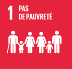 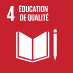 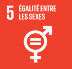 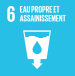 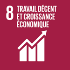 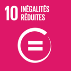 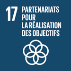 Cadre juridique, politique et institutionnel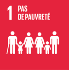 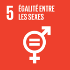 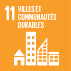 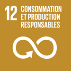 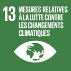 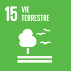 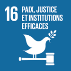 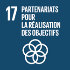 Mécanismes de conformité et de mise en œuvreLes instruments économiques pour l'économie verte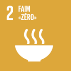 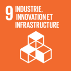 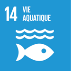 Surveillance de l'environnement, de l'information et de l'éducation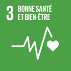 Mise en œuvre des engagements internationaux sur l’environnement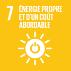 Les changements climatiques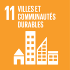 Gestion de l’eau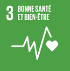 Protection de l’airGestion des déchetsBiodiversité et zones protégéesAgriculture et environnementEnergie et environnementSylviculture et environnementIndustrie et environnementGestion des terresTourisme et environnementTransport et environnementSanté et environnementEducation environnementale et éducation au développement durableEtablissements humains et environnementGestion des risques des dangers naturels et technologiquesGestion de l'environnement et utilisation durable des mers